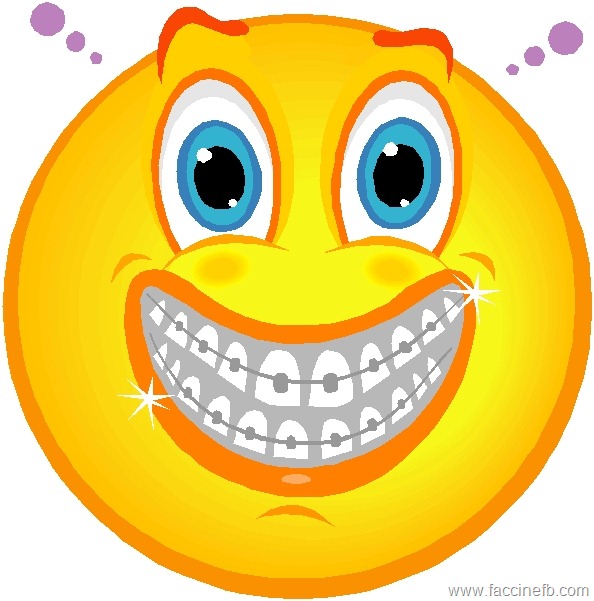 We are looking for the community members that are in need of advocacy support. Has your child (18 years and under) been denied payment for specialized treatment services? Has payment been denied for once paid for medication? Are these services available to other children outside of your community? Do you need support navigating the service system? Please contact your local First Nation Health Centre or the Association of Iroquois and Allied Indians office.  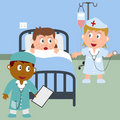 Jordan’s Principle Background About Jordan:Jordan River Anderson (5 years) of Norway House Cree Nation had a rare muscular disorder (Carey Fineman Ziter Syndrome) which required hospitalization from birth. After his first two years of hospital stay doctor’s felt he could return home. However he died in hospital in 2005 after a drawn-out court battle between Federal & Provincial (Manitoba) Government over who was financially responsible to pay for his in-home medical care.Jordan’s Principle applies to all government services and states that when a jurisdictional dispute arises, the government of first contact MUST fund the services, then resolve the jurisdictional dispute later.Definition of Jordan’s Principle Jordan’s Principle is reflective of the non-discrimination provisions of the United Nation Convention of the Rights of the Child and Canadian domestic law that does not allow differential treatment on the basis of race or ethnic origin. Jan 17, 2017 Sony Perron (Assistant Deputy Minister of the Department of First Nation & Inuit Health Branch) expanded on the definition of the policy. “Basically, it means children that have a need” *Said in an article for the Canadian Press and posted online by CBC Indigenous.“Basically, it means children that have a need” Jordan’s Principle- Addressing in a timely manner the needs of First Nation children living on-reserve with a disability or a short-term condition.Programs and Services Do you know of any children or youth that  currently have any of the following: Allergies Anemia Anxiety Disorder Arthritis Asthma Attention Deficit Disorder/ Attention Deficit Hyperactivity Disorder (ADD/ADHD)Autism Spectrum Disorder Blindness or Serious vision problems Cancer Chronic ear infections Developmental delay/disorder Diabetes Epilepsy Fetal Alcohol Spectrum Disorder (FASD)Hearing  impairment Heart Condition Hepatitis Infections/Injury Kidney Problems Learning Disorders Mood Disorders (e.g., Depression)Post-Traumatic Stress DisorderSpeech/Language Difficulties Stomach/Gastro-intestinal Difficulties Suicide Risk Thyroid Problems Trauma TuberculosisDiagnosis not currently available Have they been denied support (payment) for treatment? Health Canada now has the Jordan’s Principle program in place to help. Please contact your local First Nation Health Centre or the Association of Iroquois and Allied Indians   